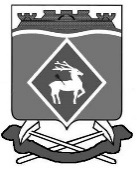 РОССИЙСКАЯ  ФЕДЕРАЦИЯРОСТОВСКАЯ ОБЛАСТЬМУНИЦИПАЛЬНОЕ ОБРАЗОВАНИЕ «БЕЛОКАЛИТВИНСКИЙ РАЙОН»АДМИНИСТРАЦИЯ БЕЛОКАЛИТВИНСКОГО РАЙОНА ПОСТАНОВЛЕНИЕ11.09.2017			                   № 1165                           г.  Белая КалитваО внесении изменений в постановление  Администрации Белокалитвинского  района  от 15.10.2013 № 1776В соответствии с постановлением Администрации Белокалитвинского района от 19.08.2013 № 1372 «Об утверждении Порядка разработки, реализации оценки эффективности муниципальных программ Белокалитвинского района», в связи с необходимостью корректировки объемов финансирования программных мероприятий,ПОСТАНОВЛЯЮ:1. Внести в приложение к постановлению Администрации Белокалитвинского района от 15.10.2013 № 1776 «Об утверждении муниципальной программы Белокалитвинского района «Развитие образования» изменения согласно приложению к настоящему постановлению.2. Постановление вступает в силу после официального опубликования.3. Контроль за выполнением постановления возложить на заместителя главы Администрации Белокалитвинского района по социальным вопросам                                         Е.Н. Керенцеву.Глава Администрации  района					О.А. МельниковаВерно:Управляющий делами								Л.Г. ВасиленкоПриложениек постановлению АдминистрацииБелокалитвинского районаот  11.09.  2017 № 1165ИЗМЕНЕНИЯ,вносимые в приложение к постановлению Администрации Белокалитвинского районаот 15.10.2013 № 1776 «Об утверждении муниципальной программы Белокалитвинского района «Развитие образования»1. В паспорте муниципальной программы Белокалитвинского района       «Развитие образования» в табличной части в разделе «Ресурсное обеспечение муниципальной программы Белокалитвинского района» слова «всего – 7 696 118,6тыс. рублей2017 год – 1 290 571,2 тыс. рублей;2018 год – 1 045 942,6 тыс. рублей;по источникам финансирования: областной бюджет – 5 072 561,7 тыс. рублей2017 год – 876 985,0 тыс. рублей;местные бюджеты муниципальных образований – 2 326 010,1 тыс. рублей2017 год – 374 269,3 тыс. рублей;2018 год – 334 133,4 тыс. рублей;внебюджетные средства –  275 005,1 тыс. рублей2017 год – 36 518,5 тыс. рублей»заменить словами «всего – 7 713 950,3тыс. рублей2016 год – 1 295 844,4 тыс. рублей;2017 год – 1 058 501,1 тыс. рублей;по источникам финансирования: областной бюджет – 5 077 639,1 тыс. рублей2017 год – 882 062,4 тыс. рублей;местные бюджеты муниципальных образований – 2 338 280,6 тыс. рублей2017 год – 373 981,3 тыс. рублей;2018 год – 346 691,9 тыс. рублей;внебюджетные средства –  275 488,9 тыс. рублей2017 год – 37 002,3 тыс. рублей».2.В разделе 4 «Информация по ресурсному обеспечению муниципальной программы»  муниципальной программы Белокалитвинского района       «Развитие образования» слова «всего – 7 696 118,6 тыс. рублей2017 год – 1 290 571,2 тыс. рублей;2018 год – 1 045 942,6 тыс. рублей;по источникам финансирования: областной бюджет – 5 072 561,7 тыс. рублей2017 год – 876 985,0 тыс. рублей;местные бюджеты муниципальных образований – 2 326 010,1 тыс. рублей2017 год – 374 269,3 тыс. рублей;2018 год – 334 133,4 тыс. рублей;внебюджетные средства –  275 005,1 тыс. рублей2017 год – 36 518,5 тыс. рублей»заменить словами «всего – 7 713 950,3 тыс. рублей2016 год – 1 295 844,4 тыс. рублей;2017 год – 1 058 501,1 тыс. рублей;по источникам финансирования: областной бюджет – 5 077 639,1 тыс. рублей2017 год – 882 062,4 тыс. рублей;местные бюджеты муниципальных образований – 2 338 280,6 тыс. рублей2017 год – 373 981,3 тыс. рублей;2018 год – 346 691,9 тыс. рублей;внебюджетные средства –  275 488,9 тыс. рублей2017 год – 37 002,3 тыс. рублей».3. В разделе 8 «Подпрограмма «Развитие дошкольного образования» подразделе 8.1. «Паспорт подпрограммы «Развитие дошкольного образования» муниципальной программы Белокалитвинского района «Развитие образования» в табличной части в разделе «Ресурсное обеспечение подпрограммы» слова «всего– 2 645 057,8 тыс. рублей 2017 год – 512 236,8 тыс. рублей;2018 год – 331 225,3 тыс. рублей;2019 год – 308 881,8 тыс. рублей;по источникам финансирования: областной бюджет – 1 546 942,9 тыс. рублей;2017 год – 335 474,4 тыс. рублейместные бюджеты муниципальных образований – 880 986,2 тыс. рублей;2017 год – 149 679,6 тыс. рублей;2018 год – 145 813,2 тыс. рублей;2019 год – 118 601,4 тыс. рублей;внебюджетные средства –  197 385,4 тыс. рублей;2017 год – 27 082,8 тыс. рублей»заменить словами «всего– 2 660 445,0 тыс. рублей 2017 год – 517 722,7 тыс. рублей;2018 год – 341 754,7 тыс. рублей;2019 год – 308 253,7 тыс. рублей;по источникам финансирования: областной бюджет – 1 551 211,1 тыс. рублей;2017 год – 339 742,6 тыс. рублейместные бюджеты муниципальных образований – 892 053,0 тыс. рублей2017 год – 150 845,1 тыс. рублей;2018 год – 156 342,6 тыс. рублей;2019 год – 117 973,3 тыс. рублей;внебюджетные средства –  197 437,6 тыс. рублей2017 год – 27 135,0 тыс. рублей».4.В разделе 8 «Подпрограмма «Развитие дошкольного образования» подразделе8.5 «Информация по ресурсному обеспечению подпрограммы муниципальной программы» муниципальной программы Белокалитвинского района слова «всего– 2 645 057,8  тыс. рублей 2017 год – 512 236,8 тыс. рублей;2018 год – 331 225,3 тыс. рублей;2019 год – 308 881,8 тыс. рублей;по источникам финансирования: областной бюджет – 1 546 942,9 тыс. рублей;2017 год – 335 474,4 тыс. рублейместные бюджеты муниципальных образований – 880 986,2 тыс. рублей;2017 год – 149 679,6 тыс. рублей;2018 год – 145 813,2 тыс. рублей;2019 год – 118 601,4 тыс. рублей;внебюджетные средства –  197 385,4 тыс. рублей;2017 год – 27 082,8 тыс. рублей»заменить словами «всего– 2 660 445,0 тыс. рублей 2017 год – 517 722,7 тыс. рублей;2018 год – 341 754,7 тыс. рублей;2019 год – 308 253,7 тыс. рублей;по источникам финансирования: областной бюджет – 1 551 211,1 тыс. рублей;2017 год – 339 742,6 тыс. рублейместные бюджеты муниципальных образований – 892 053,0 тыс. рублей2017 год – 150 845,1 тыс. рублей;2018 год – 156 342,6 тыс. рублей;2019 год – 117 973,3 тыс. рублей;внебюджетные средства –  197 437,6 тыс. рублей2017 год – 27 135,0 тыс. рублей».5.В разделе 9 «Подпрограмма «Развитие общего образования» подразделе 9.1 «Паспорт подпрограммы «Развитие общего образования» муниципальной программы Белокалитвинского района «Развитие образования» в табличной части в разделе «Ресурсное обеспечение подпрограммы» слова «всего– 4 359 374,4 тыс. рублей 2017 год – 681 010,2 тыс. рублей;2018 год – 621 126,3 тыс. рублей;по источникам финансирования: областной бюджет – 3 496 363,1 тыс. рублей2017 год – 538 933,7 тыс. рублей;местные бюджеты муниципальных образований – 844 407,4 тыс. рублей;2017 год – 138 551,4 тыс. рублей;2018 год – 106 015,1 тыс. рублей;внебюджетные средства –  15 805,5тыс. рублей;2017 год – 726,7 тыс. рублей»заменить словами «всего– 4 358 907,8 тыс. рублей 2017 год – 680 522,0 тыс. рублей;2018 год – 622 527,3 тыс. рублей;по источникам финансирования: областной бюджет – 3 497 172,3 тыс. рублей2017 год – 539 742,9 тыс. рублей;федеральный бюджет – 2 798,4 тыс. рублей2017 год – 2 798,4 тыс. рублей;местные бюджеты муниципальных образований – 842 700,9 тыс. рублей2017 год – 136 823,3 тыс. рублей;2018 год – 107 416,1 тыс. рублей;внебюджетные средства –  16 236,2тыс. рублей;2017 год – 1 157,4 тыс. рублей».6.В разделе 9 «Подпрограмма «Развитие общего образования» подразделе 9.5 «Информация по ресурсному обеспечению подпрограммы муниципальной программы» муниципальной программы Белокалитвинского района «Развитие образования» слова «всего– 4 359 374,4 тыс. рублей 2017 год – 681 010,2 тыс. рублей;2018 год – 621 126,3 тыс. рублей;по источникам финансирования: областной бюджет – 3 496 363,1 тыс. рублей2017 год – 538 933,7 тыс. рублей;местные бюджеты муниципальных образований – 844 407,4 тыс. рублей;2017 год – 138 551,4 тыс. рублей;2018 год – 106 015,1 тыс. рублей;внебюджетные средства –  15 805,5 тыс. рублей;2017 год – 726,7 тыс. рублей»заменить словами «всего– 4 358 907,8 тыс. рублей 2017 год – 680 522,0 тыс. рублей;2018 год – 622 527,3 тыс. рублей;по источникам финансирования: областной бюджет – 3 497 172,3 тыс. рублей2017 год – 539 742,9 тыс. рублей;федеральный бюджет – 2 798,4 тыс. рублей2017 год – 2 798,4 тыс. рублей;местные бюджеты муниципальных образований – 842 700,9 тыс. рублей2017 год – 136 823,3 тыс. рублей;2018 год – 107 416,1 тыс. рублей;внебюджетные средства –  16 236,2 тыс. рублей;2017 год – 1 157,4 тыс. рублей».7. В разделе 10 «Подпрограмма «Развитие дополнительного образования» подразделе 10.1 «Паспорт подпрограммы «Развитие дополнительного образования» муниципальной программы Белокалитвинского района «Развитие образования» в табличной части в разделе «Ресурсное обеспечение подпрограммы» слова «всего– 457 608,1  тыс. рублей  2017 год – 63 595,5 тыс. рублей;2018 год – 60 434,8 тыс. рублей;2019 год – 62 138,5 тыс. рублей;местные бюджеты муниципальных образований – 441 434,5  тыс. рублей  2017 год – 62 918,2 тыс. рублей;2018 год – 59 757,5 тыс. рублей;2019 год – 61 461,2 тыс. рублей;внебюджетные средства –  5 138,4 тыс. рублей2017 год – 677,3 тыс. рублей»заменить словами «всего– 460 519,2  тыс. рублей  2017 год – 63 871,0 тыс. рублей;2018 год – 61 062,9 тыс. рублей;2019 год – 62 766,6 тыс. рублей;местные бюджеты муниципальных образований – 444 344,7  тыс. рублей  2017 год – 63 192,8 тыс. рублей;2018 год – 60 385,6 тыс. рублей;2017 год – 62 089,3 тыс. рублей;внебюджетные средства –  5 139,3 тыс. рублей2017 год – 678,2 тыс. рублей».8.В разделе 10 «Подпрограмма «Развитие дополнительного образования» подразделе 10.5 «Информация по ресурсному обеспечению подпрограммы муниципальной программы» муниципальной программы Белокалитвинского района «Развитие образования» слова «всего– 457 608,1  тыс. рублей  2017 год – 63 595,5 тыс. рублей;2018 год – 60 434,8 тыс. рублей;2019 год – 62 138,5 тыс. рублей;местные бюджеты муниципальных образований – 441 434,5  тыс. рублей  2017 год – 62 918,2 тыс. рублей;2018 год – 59 757,5 тыс. рублей;2019 год – 61 461,2 тыс. рублей;внебюджетные средства –  5 138,4 тыс. рублей2017 год – 677,3 тыс. рублей»заменить словами «всего– 460 519,2  тыс. рублей  2017 год – 63 871,0 тыс. рублей;2018 год – 61 062,9 тыс. рублей;2019 год – 62 766,6 тыс. рублей;местные бюджеты муниципальных образований – 444 344,7  тыс. рублей  2017 год – 63 192,8 тыс. рублей;2018 год – 60 385,6 тыс. рублей;2017 год – 62 089,3 тыс. рублей;внебюджетные средства –  5 139,3 тыс. рублей2017 год – 678,2 тыс. рублей».9. Приложение 4  к муниципальной программе   Белокалитвинского района «Развитие образования» изложить в следующей редакции:РАСХОДЫобластного бюджета, федерального бюджета, местных бюджетов и внебюджетных источников на реализацию муниципальной программы Белокалитвинского района «Развитие образования»10. Приложения 5.1  «Расходы местного бюджета Белокалитвинского района на реализацию  муниципальной программы Белокалитвинского района «Развитие образования» к муниципальной программе Белокалитвинского района «Развитие образования» изложить в следующей редакции:РАСХОДЫ местного бюджета Белокалитвинского района на реализацию муниципальной программы Белокалитвинского района «Развитие образования» 11. Приложение 5.2«Расходы областного и федерального бюджетов на реализацию  муниципальной программы Белокалитвинского района «Развитие образования» к муниципальной программе   Белокалитвинского района «Развитие образования» изложить в следующей редакции:«РАСХОДЫ областного и федерального бюджетов на реализацию  муниципальной программы Белокалитвинского района «Развитие образования»12. Приложение №10 к муниципальной программе Белокалитвинского района «Развитие образования» изложить в следующей редакции:РАСПРЕДЕЛЕНИЕ субсидий по направлениям расходования средств13.Добавить Приложение № 12, изложив его в следующей редакции:«ПЕРЕЧЕНЬ инвестиционных проектов (объектов капитального строительства, реконструкции, капитального ремонта, находящихся в муниципальной собственности)»Управляющий делами                                                                                                                                                  Л.Г. Василенко№ п/пСтатусИсточник финансирования программыОценка расходов (тыс. руб.), годыОценка расходов (тыс. руб.), годыОценка расходов (тыс. руб.), годыОценка расходов (тыс. руб.), годыОценка расходов (тыс. руб.), годыОценка расходов (тыс. руб.), годыОценка расходов (тыс. руб.), годыВсего по программе№ п/пСтатусИсточник финансирования программы2014201520162017201820192020Всего по программе1345678910111.муниципальная программа        всего            1 080 005,91 191 085,81 047 869,41 295 844,41 058 501,11 055 839,6984 804,17 713 950,31.муниципальная программа        областной бюджет  718 140,7794 971,5680 814,6882 062,4675 458,2690 448,6635 743,15 077 639,11.муниципальная программа        федеральный бюджет6 448,013 295,30,02 798,40,00,00,022 541,71.муниципальная программа        местный бюджет321 560,5325 570,5328 735,7373 981,3346 691,9329 040,0312 700,72 338 280,61.муниципальная программа        внебюджетные источники33 856,757 248,538 319,137 002,336 351,036 351,036 360,3275 488,92.Подпрограмма 1   всего417 822,5488 028,1331 639,8517 722,7341 754,7308 253,7255 223,52 660 445,02.Подпрограмма 1   областной бюджет  243 701,7320 894,3195 227,0339 742,6158 409,4163 277,7129 958,41 551 211,12.Подпрограмма 1   федеральный бюджет6 448,013 295,30,00,00,00,00,019 743,32.Подпрограмма 1   местный бюджет145 248,9114 664,9108 242,8150 845,1156 342,6117 973,398 735,4892 053,02.Подпрограмма 1   внебюджетные источники22 423,939 173,628 170,027 135,027 002,727 002,726 529,7197 437,63.Подпрограмма 2   всего555 889,5606 836,0612 718,6680 522,0622 527,3650 955,2629 459,24 358 907,83.Подпрограмма 2   областной бюджет  460 896,8471 483,6483 023,9539 742,9514 471,9524 525,5503 027,73 497 172,33.Подпрограмма 2   федеральный бюджет0,00,00,02 798,40,00,00,02 798,43.Подпрограмма 2   местный бюджет92 181,7126 727,4128 340,2136 823,3107 416,1125 790,4125 421,8842 700,93.Подпрограмма 2   внебюджетные источники2 811,08 625,01 354,51 157,4639,3639,31 009,716 236,24.Подпрограмма 3   всего73 281,363 767,271 057,763 871,061 062,962 766,664 712,5460 519,24.Подпрограмма 3   областной бюджет  11 035,20,00,00,00,00,00,011 035,24.Подпрограмма 3   федеральный бюджет0,00,00,00,00,00,00,00,04.Подпрограмма 3   местный бюджет61 834,962 494,870 312,163 192,860 385,662 089,364 035,2444 344,74.Подпрограмма 3   внебюджетные источники411,21 272,4745,6678,2677,3677,3677,35 139,35.Подпрограмма 4   всего2 587,42 317,02 073,83 007,13 022,43 110,72 786,718 905,15.Подпрограмма 4   областной бюджет  0,00,00,00,00,00,00,00,05.Подпрограмма 4   федеральный бюджет0,00,00,00,00,00,00,00,05.Подпрограмма 4   местный бюджет2 299,02 079,91 955,32 875,42 890,72 979,02 543,117 622,45.Подпрограмма 4   внебюджетные источники288,4237,1118,5131,7131,7131,7243,61 282,76.Подпрограмма 5   всего2 573,72 334,72 564,42 808,82 715,62 803,42 909,918 710,56.Подпрограмма 5   областной бюджет  0,00,00,00,00,00,00,00,06.Подпрограмма 5   федеральный бюджет0,00,00,00,00,00,00,00,06.Подпрограмма 5   местный бюджет2 573,72 334,72 564,42 808,82 715,62 803,42 909,918 710,56.Подпрограмма 5   внебюджетные источники0,00,00,00,00,00,00,00,07.Подпрограмма 6   всего18 647,818 466,718 492,518 461,418 461,418 756,320 003,9131 290,07.Подпрограмма 6   областной бюджет  0,00,00,00,00,00,00,00,07.Подпрограмма 6   федеральный бюджет0,00,00,00,00,00,00,00,07.Подпрограмма 6   местный бюджет10 725,610 526,310 562,010 561,410 561,410 856,312 103,975 896,97.Подпрограмма 6   внебюджетные источники7922,27 940,47930,57 900,07 900,07 900,07 900,055 393,18.Подпрограмма 7всего9 203,79 336,19 322,69 451,48 956,89 193,79 708,465 172,78.Подпрограмма 7областной бюджет  2 507,02 593,62 563,72 576,92 576,92 645,42 757,018 220,58.Подпрограмма 7федеральный бюджет0,00,00,00,00,00,00,00,08.Подпрограмма 7местный бюджет6 696,76 742,56 758,96 874,56 379,96 548,36 951,446 952,28.Подпрограмма 7внебюджетные источники0,00,00,00,00,00,00,00,0внебюджетные источники0,00,00,00,00,00,00,00,0№ п/пСтатусНаименование      
муниципальной 
программы, подпрограммы
муниципальной    
программы,основного мероприятия,
мероприятия ведомственной целевой программыОтветственный  
исполнитель,   
соисполнители,  
 участникиКод бюджетной классификации расходовКод бюджетной классификации расходовКод бюджетной классификации расходовРасходы (тыс. руб.), годыРасходы (тыс. руб.), годыРасходы (тыс. руб.), годыРасходы (тыс. руб.), годыРасходы (тыс. руб.), годыРасходы (тыс. руб.), годыРасходы (тыс. руб.), годы№ п/пСтатусНаименование      
муниципальной 
программы, подпрограммы
муниципальной    
программы,основного мероприятия,
мероприятия ведомственной целевой программыОтветственный  
исполнитель,   
соисполнители,  
 участникиГРБСРзПрЦСРКВР20142015201620172018201920201234567891011121314151.Муниципальная программа     Белокалитвинского района«Развитие образования»Отдел образования Администрации Белокалитвинского районаХХХХ321 560,5325 570,5328 735,7373 981,3346 691,9329 040,0312 700,72.Подпрограмма 1 .«Развитие дошкольного образования»Отдел образования Администрации Белокалитвинского района, организации дошкольного образования90707 01ХХ145 248,9114 664,9108 242,8150 845,1156 342,6117 973,398 735,42.1.Основное мероприятие 1.1.Финансовое обеспечение выполнения муниципальных заданий  в дошкольных образовательных организацияхОтдел образования Администрации Белокалитвинского района, организации дошкольного образованияХХ02 1 2959611125 305,392 058,00,00,00,00,00,02.1.Основное мероприятие 1.1.Финансовое обеспечение выполнения муниципальных заданий  в дошкольных образовательных организацияхОтдел образования Администрации Белокалитвинского района, организации дошкольного образованияХХ02 100 005906110,00,0101 651,4109 994,885 037,1116 347,796 079,22.2.Основное мероприятие 1.2.Финансовое обеспечение дошкольных образовательных организаций в части субсидий на иные целиОтдел образования Администрации Белокалитвинского района, организации дошкольного образованияХХ02 1 29596129 268,19 341,80,00,00,00,00,02.2.Основное мероприятие 1.2.Финансовое обеспечение дошкольных образовательных организаций в части субсидий на иные целиОтдел образования Администрации Белокалитвинского района, организации дошкольного образованияХХ02 100 005906120,00,04 653,44 455,90,01 625,62 656,22.3.Основное мероприятие 1.3.Обеспечение безопасных условий образовательной деятельности, в том числе:Отдел образования Администрации Белокалитвинского района, организации дошкольного образованияХХ02 1 29596111 332,92 765,90,00,00,00,00,02.3.Основное мероприятие 1.3.Обеспечение безопасных условий образовательной деятельности, в том числе:Отдел образования Администрации Белокалитвинского района, организации дошкольного образованияХХ02 1 2959612200,0844,60,00,00,00,00,02.3.Основное мероприятие 1.3.антитеррористические мероприятияОтдел образования Администрации Белокалитвинского района, организации дошкольного образованияХХ02 1 2959611713,4758,60,00,00,00,00,02.3.Основное мероприятие 1.3.антитеррористические мероприятияОтдел образования Администрации Белокалитвинского района, организации дошкольного образованияХХ02 1 2959612200,0193,30,00,00,00,00,02.3.Основное мероприятие 1.3.противопожарные мероприятияОтдел образования Администрации Белокалитвинского района, организации дошкольного образованияХХ02 1 2959611619,52 007,30,00,00,00,00,02.3.Основное мероприятие 1.3.противопожарные мероприятияОтдел образования Администрации Белокалитвинского района, организации дошкольного образованияХХ02 1 29596120,0651,30,00,00,00,00,02.4.Основное мероприятие 1.4.Строительство и реконструкция объектов образования муниципальной собственности, включая газификацию, в том числе:Администрации Белокалитвинского районаХХ02 1 29694147 653,08 514,90,00,00,00,00,02.4.Основное мероприятие 1.4.Строительство и реконструкция объектов образования муниципальной собственности, включая газификацию, в том числе:Администрации Белокалитвинского районаХХ02 100 S30504140,00,01 938,036 394,471 305,50,00,02.4.Основное мероприятие 1.4.- строительство дошкольной образовательной организации на 220 мест г. Белая Калитва, мкр. ЗаречныйАдминистрации Белокалитвинского районаХХ02 1 29694143 031,12778,50,00,00,00,00,02.4.Основное мероприятие 1.4.- строительство дошкольной образовательной организации на 220 мест г. Белая Калитва, мкр. ЗаречныйАдминистрации Белокалитвинского районаХХ02 100 S30504140,00,01051,810882,00,00,00,02.4.Основное мероприятие 1.4.- строительство дошкольной образовательной организации на 120 мест г. Белая Калитва, мкр. СолнечныйАдминистрации Белокалитвинского районаХХ02 1 29694142 311,02642,20,00,00,00,00,02.4.Основное мероприятие 1.4.- строительство дошкольной образовательной организации на 120 мест г. Белая Калитва, мкр. СолнечныйАдминистрации Белокалитвинского районаХХ02 100 S30504140,00,0470,020 664,140 761,40,0- строительство дошкольной образовательной организации на 120 мест Белокалитвинский района Коксовское с/пХХ02 1 29694142 310,93 094,20,00,00,00,00,0- строительство дошкольной образовательной организации на 120 мест Белокалитвинский района Коксовское с/пХХ02 100 S30504140,00,0416,24 848,330 544,10,00,02.5.Основное мероприятие 1.5.Погашение кредиторской задолженности по разработке проектной документации на строительство новых детских садов, в том числе:Администрации Белокалитвинского районаХХ-414773,40,00,00,00,00,00,02.5.Основное мероприятие 1.5.строительство дошкольной образовательной организации на 220 мест г. Белая Калитва, мкр. ЗаречныйАдминистрации Белокалитвинского районаХХ02 1 2970414328,80,00,00,00,00,00,02.5.Основное мероприятие 1.5.- строительство дошкольной образовательной организации на 120 мест г. Белая Калитва, мкр. СолнечныйАдминистрации Белокалитвинского районаХХ02 1 2971414222,00,00,00,00,00,00,02.5.Основное мероприятие 1.5.- строительство дошкольной образовательной организации на 120 мест Белокалитвинский района Коксовское с/пАдминистрации Белокалитвинского районаХХ02 1 2972414222,60,00,00,00,00,00,02.6.Основное мероприятие 1.6.Доля местного бюджета в оснащении оборудованием Отдел образования Администрации Белокалитвинского района, организации дошкольного образованияХХ02 1 2959612232,50,00,00,00,00,00,02.6.Основное мероприятие 1.6.МБДОУ ДС №36 «Красная шапочка»Отдел образования Администрации Белокалитвинского района, организации дошкольного образованияХХ02 1 2959612120,00,00,00,00,00,00,02.6.Основное мероприятие 1.6.МБДОУ ДС №17 «Василек»Отдел образования Администрации Белокалитвинского района, организации дошкольного образованияХХ02 1 295961237,50,00,00,00,00,00,02.6.Основное мероприятие 1.6.МБДОУ ДС №52 «Росинка»Отдел образования Администрации Белокалитвинского района, организации дошкольного образованияХХ02 1 295961275,00,00,00,00,00,00,02.7.Основное мероприятие 1.7.Приобретение модульного детского сада, с производственно-хозяйственным и инженерным оборудованием и производственно-хозяйственным инвентаремОтдел образования Администрации Белокалитвинского района, организации дошкольного образованияХХ02 1 2959612483,71 139,70,00,00,00,00,02.7.Основное мероприятие 1.7.МБДОУ ДС №17 «Василек»Отдел образования Администрации Белокалитвинского района, организации дошкольного образованияХХ02 1 2959612160,10,00,00,00,00,00,02.7.Основное мероприятие 1.7.МБДОУ ДС №52 «Росинка»Отдел образования Администрации Белокалитвинского района, организации дошкольного образованияХХ02 1 2959612323,60,00,00,00,00,00,02.7.Основное мероприятие 1.7.МБДОУ ДС №43 «Колобок»Отдел образования Администрации Белокалитвинского района, организации дошкольного образованияХХ02 1 29596120,0608,90,00,00,00,00,02.7.Основное мероприятие 1.7.МБДОУ ДС №58 «Росинка»Отдел образования Администрации Белокалитвинского района, организации дошкольного образованияХХ02 1 29596120,0530,80,00,00,00,00,03.Подпрограмма 2 .«Развитие общего образования»Отдел образования Администрации Белокалитвинского района, общеобразовательные организации90707 02ХХ92 181,7126 727,4128 340,2136 823,3107 416,1125 790,4125 421,83.1Основное мероприятие 2.1.Финансовое обеспечение выполнения муниципальных заданий в общеобразовательных организацияхОтдел образования Администрации Белокалитвинского района, общеобразовательные организацииХХ02 2 295961185 222,2117 366,50,00,00,00,00,03.1Основное мероприятие 2.1.Финансовое обеспечение выполнения муниципальных заданий в общеобразовательных организацияхОтдел образования Администрации Белокалитвинского района, общеобразовательные организацииХХ02 200 005906110,00,0119 254,8126 653,3103 575,7124 141,9125 381,03.2.Основное мероприятие 2.2.Обеспечение дополнительным питанием обучающихся начальных классов муниципальных общеобразовательных организаций в части ХХ02 2 29596113 418,53 645,50,00,00,00,00,0бесплатного предоставления молока3.3.Основное мероприятие 2.3.Всеобуч по плаваниюХХ02 2 297761238,840,80,00,00,00,00,03.3.Основное мероприятие 2.3.Всеобуч по плаваниюХХ02200S31106120,00,038,840,940,940,940,83.4.Основное мероприятие 2.4.Финансовое обеспечение общеобразовательных организаций в части субсидий на иные целиХХ022 29596121 134,12 992,70,00,00,00,00,03.4.Основное мероприятие 2.4.Финансовое обеспечение общеобразовательных организаций в части субсидий на иные целиХХ02200005906120,00,08 974,78 320,83 000,01 607,63.5.Основное мероприятие 2.5.Обеспечение безопасных условий образовательной деятельности, в том числе:ХХ02 2 29596112 191,12 681,90,00,00,00,00,03.5.Основное мероприятие 2.5.Обеспечение безопасных условий образовательной деятельности, в том числе:ХХ02 2 2959612177,00,00,00,00,00,00,03.5.Основное мероприятие 2.5.антитеррористические мероприятия ХХ02 2 2959611431,4729,10,00,00,00,00,03.5.Основное мероприятие 2.5.антитеррористические мероприятия ХХ02 2 2959612177,00,00,00,00,00,00,03.5.Основное мероприятие 2.5.противопожарные мероприятияХХ02 2 29596111759,71 952,80,00,00,00,00,03.6.Основное мероприятие 2.6.Расходы на приобретение аппаратно - программных комплексов доврачебной диагностики состояния здоровья школьниковХХ02 2 00 S40306120,00,071,9284,00,00,00,03.7.Основное мероприятие 2.7.Разработка проектно-сметной документации на строительство и реконструкция объектов образования муниципальной собственности, включая газификациюХХ02200S30604640,00,00,0204,3799,50,00,03.8.Основное мероприятие 2.8.Перевод котельной с твердого топлива на газ МБОУ СОШ №11ХХ02200S30504640,00,00,0692,60,00,00,03.9Основное мероприятие 2.9.Расходы на проведение мероприятий по энергосбережению в части замены существующих деревянных окон и наружных дверных блоков в муниципальных общеобразовательных организацияхХХ02 2 00 S37406120,00,00,0627,40,00,00,04.Подпрограмма 3 .«Развитие дополнительного образования»Отдел образования Администрации Белокалитвинского района, организации дополнительного образования9070703ХХ61 834,962 494,870 312.163 192,860 385,662 089,364 035,24.1.Основное мероприятие 3.1.Финансовое обеспечение выполнения муниципальных заданий в организациях дополнительного образования Отдел образования Администрации Белокалитвинского района, организации дополнительного образованияХХ02 3 295961154 883,555 685,00,00,00,00,00,04.1.Основное мероприятие 3.1.Финансовое обеспечение выполнения муниципальных заданий в организациях дополнительного образования Отдел образования Администрации Белокалитвинского района, организации дополнительного образованияХХ02300005906110,00,057 440,658 713,559 062,660 721,353 289,34.2.Основное мероприятие 3.2.Финансовое обеспечение организаций дополнительного образования в части субсидий на иные целиОтдел образования Администрации Белокалитвинского района, организации дополнительного образованияХХ02 3 29596122 561,1180,00,00,00,00,00,04.2.Основное мероприятие 3.2.Финансовое обеспечение организаций дополнительного образования в части субсидий на иные целиОтдел образования Администрации Белокалитвинского района, организации дополнительного образованияХХ02300005906120,00,04 691,14 479,31 323,01368,00,04.3.Основное мероприятие 3.3.Доведение заработной платы педагогических работников в рамках реализации Указа Президента от 07.05.2012   №597;из них софинансирование повышения заработной платы педагогических работников до % заработной платы учителей     в Ростовской областиОтдел образования Администрации Белокалитвинского района, организации дополнительного образованияХХ02 3 29596113 576,36 133,90,00,00,00,00,04.3.Основное мероприятие 3.3.Доведение заработной платы педагогических работников в рамках реализации Указа Президента от 07.05.2012   №597;из них софинансирование повышения заработной платы педагогических работников до % заработной платы учителей     в Ростовской областиОтдел образования Администрации Белокалитвинского района, организации дополнительного образованияХХ02 300 005906110,00,08 177,40,00,00,010 745,94.3.Основное мероприятие 3.3.Доведение заработной платы педагогических работников в рамках реализации Указа Президента от 07.05.2012   №597;из них софинансирование повышения заработной платы педагогических работников до % заработной платы учителей     в Ростовской областиОтдел образования Администрации Белокалитвинского района, организации дополнительного образованияХХ02 3 2959611281,60,00,00,00,00,00,04.3.Основное мероприятие 3.3.Доведение заработной платы педагогических работников в рамках реализации Указа Президента от 07.05.2012   №597;из них софинансирование повышения заработной платы педагогических работников до % заработной платы учителей     в Ростовской областиОтдел образования Администрации Белокалитвинского района, организации дополнительного образованияХХХ80,285,085,085,085,085,085,04.3.Основное мероприятие 3.3.Доведение заработной платы педагогических работников в рамках реализации Указа Президента от 07.05.2012   №597;из них софинансирование повышения заработной платы педагогических работников до % заработной платы учителей     в Ростовской областиХХХ80,285,085,085,085,085,085,04.4.Основное мероприятие 3.4.Обеспечение безопасных условий образовательной деятельности, в том числе:ХХ02 3 2959611395,6287,10,00,00,00,00,04.4.Основное мероприятие 3.4.Обеспечение безопасных условий образовательной деятельности, в том числе:ХХ02 3 295961210,9208,80,00,00,00,00,04.4.Основное мероприятие 3.4.ХХ02 3 2959611238,5133,40,00,00,00,00,04.4.Основное мероприятие 3.4.ХХ02 3 29596120,0208,80,00,00,00,00,04.4.Основное мероприятие 3.4.противопожарные мероприятияХХ02 3 2959611157,1153,70,00,00,00,00,04.4.Основное мероприятие 3.4.противопожарные мероприятияХХ02 3 295961210,90,00,00,00,00,00,04.5.Основное мероприятие 3.5.Капитальный ремонт МБОУ ДОД ЦВРХХ02 3 2959612407,50,00,00,00,00,00,04.5.Основное мероприятие 3.5.выполнение работХХ02 3 2959612286,60,00,00,00,00,00,04.5.Основное мероприятие 3.5.технадзорХХ02 3 2959612120,00,00,00,00,00,00,05.Подпрограмма 4.Обеспечение деятельности «Центра психолого-медико-социального сопровождения»Отдел образования Администрации Белокалитвинского района, МБУ ЦППМС9070709ХХ2 299,02 079,91 955,32 875,42 890,72 979,02 543,15.1.Основное мероприятие 4.1.Финансовое обеспечение деятельности «Центра психолого-медико-социального сопровождения»Отдел образования Администрации Белокалитвинского района, МБУ ЦППМСХХ02 4 29596112 299,02 079,90,00,00,00,00,05.1.Основное мероприятие 4.1.Финансовое обеспечение деятельности «Центра психолого-медико-социального сопровождения»Отдел образования Администрации Белокалитвинского района, МБУ ЦППМСХХ02 400 005906110,00,01 955,32 872,22 890,72 979,02 543,15.2.Основное мероприятие 4.2.Субсидии на иные цели «Центра психолого-медико-социального сопровождения»Отдел образования Администрации Белокалитвинского района, МБУ ЦППМСХХ02 400 005906120,00,00,03,20,00,00,06.Подпрограмма 5.Обеспечение деятельности «Центра психолого-медико-социального сопровождения»Отдел образования Администрации Белокалитвинского района, МБУ ИМЦ90707 09ХХ2 573,72 334,72 564,42 808,82 715,62 803,42 909,96.1.Основное мероприятие 5.1.Финансовое обеспечение деятельности «Информационно-методического цента»Отдел образования Администрации Белокалитвинского района, МБУ ИМЦХХ02 5 29596112 573,72 334,70,00,00,00,00,06.1.Основное мероприятие 5.1.Финансовое обеспечение деятельности «Информационно-методического цента»Отдел образования Администрации Белокалитвинского района, МБУ ИМЦХХ02 500 005906110,00,02 564,42 708,82 715,62 803,42 909,96.2.Основное мероприятие 5.2.Субсидии на иные цели «Информационно-методического цента»Отдел образования Администрации Белокалитвинского района, МБУ ИМЦХХ02 400 005906120,00,00,0100,00,00,00,07.Подпрограмма 6.Обеспечение деятельности «Центра бухгалтерского обслуживания» учреждений образованияОтдел образования Администрации Белокалитвинского района, МБУ ЦБО90707 09ХХ10 725,610 526,310 562,010 561,410 561,410 856,312 103,97.1.Основное мероприятие 6.1.Финансовое обеспечение деятельности «Центра бухгалтерского обслуживания» учреждений образованияОтдел образования Администрации Белокалитвинского района, МБУ ЦБОХХ02 6 295961110 725,610 526,30,00,00,00,00,07.1.Основное мероприятие 6.1.Финансовое обеспечение деятельности «Центра бухгалтерского обслуживания» учреждений образованияОтдел образования Администрации Белокалитвинского района, МБУ ЦБОХХ02 600 005906110,00,010 562,010 465,310 513,610 856,312 103,97.2.Основное мероприятие 6.2.Субсидии на иные цели «Центра бухгалтерского обслуживания» учреждений образованияОтдел образования Администрации Белокалитвинского района, МБУ ЦБОХХ02 600 005906120,00,00,096,147,80,00,08.Подпрограмма 7.Обеспечение реализации муниципальной программы Белокалитвинского района «Развитие образования» и прочие мероприятияОтдел образования Администрации Белокалитвинского районаХХХХ6 696,76 742,56 758,96 874,56 379,96 548,36 951,48.1.Основное мероприятие 7.1.Обеспечение реализации муниципальной программы Белокалитвинского района «Развитие образования» и прочие вопросыОтдел образования Администрации Белокалитвинского района907070902 7 0011Х6 027,26 191,00,00,00,00,00,08.1.Основное мероприятие 7.1.Обеспечение реализации муниципальной программы Белокалитвинского района «Развитие образования» и прочие вопросыОтдел образования Администрации Белокалитвинского района907070902 7 00 00110Х0,00,06 214,15 755,65 755,65 918,56 430,08.2.Основное мероприятие 7.2.Диспансеризация муниципальных служащихОтдел образования Администрации Белокалитвинского района907011302 7 296224448,546,00,00,00,00,00,08.2.Основное мероприятие 7.2.Диспансеризация муниципальных служащихОтдел образования Администрации Белокалитвинского района907011302 700 296202440,00,040,536,245,245,253,58.3.Основное мероприятие 7.3.Развитие материально-технической базыОтдел образования Администрации Белокалитвинского района907070902 7 00190Х621,0505,50,00,00,00,00,08.3.Основное мероприятие 7.3.Развитие материально-технической базыОтдел образования Администрации Белокалитвинского района907070902 700 00190Х0,00,0504,31 082,7579,1584,6467,9№ п/пСтатусНаименование      
муниципальной 
программы, подпрограммы
муниципальной    
программы,основного мероприятия,
мероприятия ведомственной целевой программыОтветственный  
исполнитель,   
соисполнители,  
 участникиКод бюджетной классификации расходовКод бюджетной классификации расходовКод бюджетной классификации расходовРасходы (тыс. руб.), годыРасходы (тыс. руб.), годыРасходы (тыс. руб.), годыРасходы (тыс. руб.), годыРасходы (тыс. руб.), годыРасходы (тыс. руб.), годыРасходы (тыс. руб.), годы№ п/пСтатусНаименование      
муниципальной 
программы, подпрограммы
муниципальной    
программы,основного мероприятия,
мероприятия ведомственной целевой программыОтветственный  
исполнитель,   
соисполнители,  
 участникиГРБСРзПрЦСРКВР20142015201620172018201920201234567891011121314151.Муниципальная программа     Белокалитвинского района«Развитие образования»Отдел образования Администрации Белокалитвинского районаХХХХ724 588,7808 266,8680 814,6884 860.8675 458.2690 448.6635 743.12.Подпрограмма 1 .«Развитие дошкольного образования»Отдел образования Администрации Белокалитвинского района, организации дошкольного образования9070701ХХ250 149,7334 189,6195 227,0339 742.6158 409,4163 277,7129 958,42.1.Отдел образования Администрации Белокалитвинского района, организации дошкольного образования2.1.Основное мероприятие 1.1.Финансовое обеспечение выполнения муниципальных заданий  в дошкольных образовательных организацияхОтдел образования Администрации Белокалитвинского района, организации дошкольного образованияХХ02 1 7202611103 790,4149 775,70,00,00,00,00,02.1.Основное мероприятие 1.1.Финансовое обеспечение выполнения муниципальных заданий  в дошкольных образовательных организацияхОтдел образования Администрации Белокалитвинского района, организации дошкольного образованияХХ02 100 720206110,00,0168 018,1173 164,1158 409,4163 277,7129 958,42.2.Основное мероприятие 1.4.Строительство и реконструкция объектов образования муниципальной собственности, включая газификацию, в том числе:Администрации Белокалитвинского районаХХ02 1 7305414138 782,9166 560,30,00,00,00,00,02.2.Основное мероприятие 1.4.Строительство и реконструкция объектов образования муниципальной собственности, включая газификацию, в том числе:Администрации Белокалитвинского районаХХ02 100 S30504140,00,027 208,9166 578,50,00,00,02.2.Основное мероприятие 1.4.- строительство дошкольной образовательной организации на 220 мест г. Белая Калитва, мкр. ЗаречныйАдминистрации Белокалитвинского районаХХ02 1 730541466 374,555 726,00,00,00,00,00,02.2.Основное мероприятие 1.4.- строительство дошкольной образовательной организации на 220 мест г. Белая Калитва, мкр. ЗаречныйАдминистрации Белокалитвинского районаХХ02 100 S30504140,00,011 500,0111 215,90,00,00,02.2.Основное мероприятие 1.4.- строительство дошкольной образовательной организации на 120 мест г. Белая Калитва, мкр. СолнечныйАдминистрации Белокалитвинского районаХХ02 1 730541436 204,252 636,20,00,00,00,00,02.2.Основное мероприятие 1.4.- строительство дошкольной образовательной организации на 120 мест г. Белая Калитва, мкр. СолнечныйАдминистрации Белокалитвинского районаХХ02 100 S30504140,00,07 708,920 000,00,00,00,02.2.Основное мероприятие 1.4.- строительство дошкольной образовательной организации на 120 мест Белокалитвинский района  Коксовское с/пАдминистрации Белокалитвинского районаХХ02 1 730541436 204,258 198,10,00,00,00,00,02.2.Основное мероприятие 1.4.- строительство дошкольной образовательной организации на 120 мест Белокалитвинский района  Коксовское с/пАдминистрации Белокалитвинского районаХХ02 100 S30504140,00,08 000,035 362,60,00,00,02.3.Основное мероприятие 1.7.Приобретение модульного детского сада, с производственно-хозяйственными инженерным оборудованием и производственно-хозяйственным инвентаремОтдел образования Администрации Белокалитвинского района, организации дошкольного образованияХХ02 1 50596126 448,04 558,30,00,00,00,00,02.3.Основное мероприятие 1.7.Приобретение модульного детского сада, с производственно-хозяйственными инженерным оборудованием и производственно-хозяйственным инвентаремОтдел образования Администрации Белокалитвинского района, организации дошкольного образованияХХ02 1 73786121 128,41 139,70,00,00,00,00,02.3.Основное мероприятие 1.7.МБДОУ ДС №17 «Василек»Отдел образования Администрации Белокалитвинского района, организации дошкольного образованияХХ02 1 50596122 132,80,00,00,00,00,00,02.3.Основное мероприятие 1.7.МБДОУ ДС №17 «Василек»Отдел образования Администрации Белокалитвинского района, организации дошкольного образованияХХ02 1 7378612373,20,00,00,00,00,00,02.3.Основное мероприятие 1.7.МБДОУ ДС №52 «Росинка»Отдел образования Администрации Белокалитвинского района, организации дошкольного образованияХХ02 1 50596124 315,20,00,00,00,00,00,02.3.Основное мероприятие 1.7.МБДОУ ДС №52 «Росинка»Отдел образования Администрации Белокалитвинского района, организации дошкольного образованияХХ02 1 7378612755,20,00,00,00,00,00,02.3.Основное мероприятие 1.7.МБДОУ ДС №43 «Колобок»Отдел образования Администрации Белокалитвинского района, организации дошкольного образованияХХ02 1 50596120,07 103,30,00,00,00,00,02.3.Основное мероприятие 1.7.Отдел образования Администрации Белокалитвинского района, организации дошкольного образованияХХ02 1 73786120,02 435,30,00,00,00,00,02.3.Основное мероприятие 1.7.МБДОУ ДС №58 «Росинка»Отдел образования Администрации Белокалитвинского района, организации дошкольного образованияХХ02 1 50596120,06 192,00,00,00,00,00,02.3.Основное мероприятие 1.7.МБДОУ ДС №58 «Росинка»Отдел образования Администрации Белокалитвинского района, организации дошкольного образованияХХ02 1 73786120,02 123,00,00,00,00,00,03.Подпрограмма 2 .«Развитие общего образования»Отдел образования Администрации Белокалитвинского района, общеобразовательные организации9070702ХХ460 896,8471 483,6483 023,9542 541.3514 471,9524 525,5503 027,73.1.Основное мероприятие 2.1.Финансовое обеспечение выполнения муниципальных заданий в общеобразовательных организацияхОтдел образования Администрации Белокалитвинского района, общеобразовательные организацииХХ02 2 7203611460 289,0470 843,80,00,00,00,00,03.1.Основное мероприятие 2.1.Финансовое обеспечение выполнения муниципальных заданий в общеобразовательных организацияхОтдел образования Администрации Белокалитвинского района, общеобразовательные организацииХХ02 200 005906110,00,0481 290,8509 576,7514 431,0524 484,6502 387,93.2.Основное мероприятие 2.3.Всеобуч по плаваниюОтдел образования Администрации Белокалитвинского района, общеобразовательные организацииХХ02 2 2977612607,8639,80,00,00,00,00,03.2.Основное мероприятие 2.3.Всеобуч по плаваниюОтдел образования Администрации Белокалитвинского района, общеобразовательные организацииХХ02200S31106120,00,0607,9639,8639,8639,8639,83.3.Основное мероприятие 2.6.Расходы на приобретение аппаратно - программных комплексов доврачебной диагностики состояния здоровья школьниковОтдел образования Администрации Белокалитвинского района, общеобразовательные организацииХХ02 2 00 S40306120,00,01 125,24 449,40,00,00,03.4.Основное мероприятие 2.7.Разработка проектно-сметной документации на строительство и реконструкция объектов образования муниципальной собственности, включая газификациюОтдел образования Администрации Белокалитвинского района, общеобразовательные организацииХХ02200S30604640,00,00,03 199,912 525,20,00,03.5.Основное мероприятие 2.8.Перевод котельной с твердого топлива на газ МБОУ СОШ №11Отдел образования Администрации Белокалитвинского района, общеобразовательные организацииХХ02200S30504640,00,00,010 850,60,00,00,03.6.Основное мероприятие 2.9.Расходы на проведение мероприятий по энергосбережению в части замены существующих деревянных окон и наружных дверных блоков в муниципальных общеобразовательных организацияхОтдел образования Администрации Белокалитвинского района, общеобразовательные организацииХХ02 2 00 S37406120,00,00,09 827.20,00,00,03.7.Основное мероприятие 2.10.Расходы на реализацию мероприятий по созданию в общеобразовательных организациях, расположенных в сельской местности, условий для занятий физической культурой и спортомХХ02 2 00 L09706120.00.00.03 997.70,00,00,04.Подпрограмма 3 .«Развитие дополнительного образования»Отдел образования Администрации Белокалитвинского района, организации дополнительного образования9070703ХХ11 035,20,00,00,00,00,00,04.1.Основное мероприятие 3.3.Доведение заработной платы педагогических работников в рамках реализации Указа Президента от 07.05.2012   №597;из них софинансирование повышения заработной платы педагогических работников до % заработной платы учителей     в Ростовской области Отдел образования Администрации Белокалитвинского района, организации дополнительного образованияХХ02 3 73866114 411,70,00,00,00,00,00,04.1.Основное мероприятие 3.3.Доведение заработной платы педагогических работников в рамках реализации Указа Президента от 07.05.2012   №597;из них софинансирование повышения заработной платы педагогических работников до % заработной платы учителей     в Ростовской области Отдел образования Администрации Белокалитвинского района, организации дополнительного образованияХХХ80,285,085,0100,0100,0100,0100,04.2.Основное мероприятие 3.5.Капитальный ремонт МБОУ ДОД ЦВРОтдел образования Администрации Белокалитвинского района, организации дополнительного образованияХХ02 3 73086126 623,50,00,00,00,00,00,04.2.Основное мероприятие 3.5.выполнение работОтдел образования Администрации Белокалитвинского района, организации дополнительного образованияХХ02 3 73086126 623,50,00,00,00,00,00,04.2.Основное мероприятие 3.5.технадзорОтдел образования Администрации Белокалитвинского района, организации дополнительного образованияХХ02 3 73086120,00,00,00,00,00,00,04.3.Подпрограмма 7.Обеспечение реализации муниципальной программы Белокалитвинского района «Развитие образования» и прочие мероприятияОтдел образования Администрации Белокалитвинского районаХХХХ2 507,02 593,62 563,72 576,92 576,92 645,42 757,04.4.Основное мероприятие 7.1.Обеспечение реализации муниципальной программы Белокалитвинского района «Развитие образования» и прочие вопросыОтдел образования Администрации Белокалитвинского района907070902 7 7204Х2 507,02 593,60,00,00,00,00,04.4.Основное мероприятие 7.1.Обеспечение реализации муниципальной программы Белокалитвинского района «Развитие образования» и прочие вопросыОтдел образования Администрации Белокалитвинского района907070902 700 72040Х0,00,02 563,72 576,92 576,92 645,42 757,0№ п/пНаименование муниципальногообразования, организации2014 год2014 год2014 год2014 год2015 год2015 год2015 год2015 год2016 год2016 год2016 год2016 год2017 год2017 год2017 год2017 год20182018201820182019201920192019№ п/пНаименование муниципальногообразования, организацииВсего(тыс. рублей)в том числев том числев том числеВсего(тыс. рублей)в том числев том числев том числеВсего(тыс. рублей)в том числев том числев том числеВсего (тыс. рублей)в том числев том числев том числеВсего(тыс. рублей)в том числев том числев том числеВсего(тыс. рублей)в том числев том числев том числе№ п/пНаименование муниципальногообразования, организацииВсего(тыс. рублей)за счет средств областного бюджета(тыс. рублей)за счет средств федерального бюджета(тыс. рублей)за счет средств местного бюджета (тыс. рублей)Всего(тыс. рублей)за счет средств областного бюджета(тыс. рублей)за счет средств федерального бюджета(тыс. рублей)за счет средств местного бюджета (тыс. рублей)Всего(тыс. рублей)за счет средств областного бюджета(тыс. рублей)за счет средств федерального бюджета(тыс. рублей)за счет средств местного бюджета (тыс. рублей)Всего (тыс. рублей)за счет средств областного бюджета(тыс. рублей)за счет средств федерального бюджета(тыс. рублей)за счет средств местного бюджета (тыс. рублей)Всего(тыс. рублей)за счет средств областного бюджета(тыс. рублей)за счет средств федерального бюджета(тыс. рублей)за счет средств местного бюджета (тыс. рублей)Всего(тыс. рублей)за счет средств областного бюджета(тыс. рублей)за счет средств федерального бюджета(тыс. рублей)за счет средств местного бюджета (тыс. рублей)1233445678891011121314151617181920212223242526Субсидия на строительство и реконструкцию объектов образования муниципальной собственности, включая газификациюСубсидия на строительство и реконструкцию объектов образования муниципальной собственности, включая газификациюСубсидия на строительство и реконструкцию объектов образования муниципальной собственности, включая газификациюСубсидия на строительство и реконструкцию объектов образования муниципальной собственности, включая газификациюСубсидия на строительство и реконструкцию объектов образования муниципальной собственности, включая газификациюСубсидия на строительство и реконструкцию объектов образования муниципальной собственности, включая газификациюСубсидия на строительство и реконструкцию объектов образования муниципальной собственности, включая газификациюСубсидия на строительство и реконструкцию объектов образования муниципальной собственности, включая газификациюСубсидия на строительство и реконструкцию объектов образования муниципальной собственности, включая газификациюСубсидия на строительство и реконструкцию объектов образования муниципальной собственности, включая газификациюСубсидия на строительство и реконструкцию объектов образования муниципальной собственности, включая газификациюСубсидия на строительство и реконструкцию объектов образования муниципальной собственности, включая газификациюСубсидия на строительство и реконструкцию объектов образования муниципальной собственности, включая газификациюСубсидия на строительство и реконструкцию объектов образования муниципальной собственности, включая газификациюСубсидия на строительство и реконструкцию объектов образования муниципальной собственности, включая газификациюСубсидия на строительство и реконструкцию объектов образования муниципальной собственности, включая газификациюСубсидия на строительство и реконструкцию объектов образования муниципальной собственности, включая газификациюСубсидия на строительство и реконструкцию объектов образования муниципальной собственности, включая газификациюСубсидия на строительство и реконструкцию объектов образования муниципальной собственности, включая газификациюСубсидия на строительство и реконструкцию объектов образования муниципальной собственности, включая газификациюСубсидия на строительство и реконструкцию объектов образования муниципальной собственности, включая газификациюСубсидия на строительство и реконструкцию объектов образования муниципальной собственности, включая газификациюСубсидия на строительство и реконструкцию объектов образования муниципальной собственности, включая газификациюСубсидия на строительство и реконструкцию объектов образования муниципальной собственности, включая газификациюСубсидия на строительство и реконструкцию объектов образования муниципальной собственности, включая газификациюСубсидия на строительство и реконструкцию объектов образования муниципальной собственности, включая газификациюСубсидия на строительство и реконструкцию объектов образования муниципальной собственности, включая газификациюСубсидия на строительство и реконструкцию объектов образования муниципальной собственности, включая газификациюСубсидия на строительство и реконструкцию объектов образования муниципальной собственности, включая газификацию1Белокалитвинский 146 435,9146 435,9138 782,9138 782,9–7 653,0166 560,3175 075,2175 075,2–8 514,929 146,927 208,9–1 938,0213 823,5177429,1–36394,471305,5––71305,5––––Субсидия на капитальный ремонт муниципальных образовательных учреждений (за исключением аварийных)Субсидия на капитальный ремонт муниципальных образовательных учреждений (за исключением аварийных)Субсидия на капитальный ремонт муниципальных образовательных учреждений (за исключением аварийных)Субсидия на капитальный ремонт муниципальных образовательных учреждений (за исключением аварийных)Субсидия на капитальный ремонт муниципальных образовательных учреждений (за исключением аварийных)Субсидия на капитальный ремонт муниципальных образовательных учреждений (за исключением аварийных)Субсидия на капитальный ремонт муниципальных образовательных учреждений (за исключением аварийных)Субсидия на капитальный ремонт муниципальных образовательных учреждений (за исключением аварийных)Субсидия на капитальный ремонт муниципальных образовательных учреждений (за исключением аварийных)Субсидия на капитальный ремонт муниципальных образовательных учреждений (за исключением аварийных)Субсидия на капитальный ремонт муниципальных образовательных учреждений (за исключением аварийных)Субсидия на капитальный ремонт муниципальных образовательных учреждений (за исключением аварийных)Субсидия на капитальный ремонт муниципальных образовательных учреждений (за исключением аварийных)Субсидия на капитальный ремонт муниципальных образовательных учреждений (за исключением аварийных)Субсидия на капитальный ремонт муниципальных образовательных учреждений (за исключением аварийных)Субсидия на капитальный ремонт муниципальных образовательных учреждений (за исключением аварийных)Субсидия на капитальный ремонт муниципальных образовательных учреждений (за исключением аварийных)Субсидия на капитальный ремонт муниципальных образовательных учреждений (за исключением аварийных)Субсидия на капитальный ремонт муниципальных образовательных учреждений (за исключением аварийных)Субсидия на капитальный ремонт муниципальных образовательных учреждений (за исключением аварийных)Субсидия на капитальный ремонт муниципальных образовательных учреждений (за исключением аварийных)Субсидия на капитальный ремонт муниципальных образовательных учреждений (за исключением аварийных)Субсидия на капитальный ремонт муниципальных образовательных учреждений (за исключением аварийных)Субсидия на капитальный ремонт муниципальных образовательных учреждений (за исключением аварийных)Субсидия на капитальный ремонт муниципальных образовательных учреждений (за исключением аварийных)Субсидия на капитальный ремонт муниципальных образовательных учреждений (за исключением аварийных)Субсидия на капитальный ремонт муниципальных образовательных учреждений (за исключением аварийных)Субсидия на капитальный ремонт муниципальных образовательных учреждений (за исключением аварийных)Субсидия на капитальный ремонт муниципальных образовательных учреждений (за исключением аварийных)2Белокалитвинский6 910,16 623,56 623,5––286,6–––––––––––––––––––––Субсидия на разработку проектно-сметной документации на капитальный ремонт муниципальных образовательных учрежденийСубсидия на разработку проектно-сметной документации на капитальный ремонт муниципальных образовательных учрежденийСубсидия на разработку проектно-сметной документации на капитальный ремонт муниципальных образовательных учрежденийСубсидия на разработку проектно-сметной документации на капитальный ремонт муниципальных образовательных учрежденийСубсидия на разработку проектно-сметной документации на капитальный ремонт муниципальных образовательных учрежденийСубсидия на разработку проектно-сметной документации на капитальный ремонт муниципальных образовательных учрежденийСубсидия на разработку проектно-сметной документации на капитальный ремонт муниципальных образовательных учрежденийСубсидия на разработку проектно-сметной документации на капитальный ремонт муниципальных образовательных учрежденийСубсидия на разработку проектно-сметной документации на капитальный ремонт муниципальных образовательных учрежденийСубсидия на разработку проектно-сметной документации на капитальный ремонт муниципальных образовательных учрежденийСубсидия на разработку проектно-сметной документации на капитальный ремонт муниципальных образовательных учрежденийСубсидия на разработку проектно-сметной документации на капитальный ремонт муниципальных образовательных учрежденийСубсидия на разработку проектно-сметной документации на капитальный ремонт муниципальных образовательных учрежденийСубсидия на разработку проектно-сметной документации на капитальный ремонт муниципальных образовательных учрежденийСубсидия на разработку проектно-сметной документации на капитальный ремонт муниципальных образовательных учрежденийСубсидия на разработку проектно-сметной документации на капитальный ремонт муниципальных образовательных учрежденийСубсидия на разработку проектно-сметной документации на капитальный ремонт муниципальных образовательных учрежденийСубсидия на разработку проектно-сметной документации на капитальный ремонт муниципальных образовательных учрежденийСубсидия на разработку проектно-сметной документации на капитальный ремонт муниципальных образовательных учрежденийСубсидия на разработку проектно-сметной документации на капитальный ремонт муниципальных образовательных учрежденийСубсидия на разработку проектно-сметной документации на капитальный ремонт муниципальных образовательных учрежденийСубсидия на разработку проектно-сметной документации на капитальный ремонт муниципальных образовательных учрежденийСубсидия на разработку проектно-сметной документации на капитальный ремонт муниципальных образовательных учрежденийСубсидия на разработку проектно-сметной документации на капитальный ремонт муниципальных образовательных учрежденийСубсидия на разработку проектно-сметной документации на капитальный ремонт муниципальных образовательных учрежденийСубсидия на разработку проектно-сметной документации на капитальный ремонт муниципальных образовательных учрежденийСубсидия на разработку проектно-сметной документации на капитальный ремонт муниципальных образовательных учрежденийСубсидия на разработку проектно-сметной документации на капитальный ремонт муниципальных образовательных учрежденийСубсидия на разработку проектно-сметной документации на капитальный ремонт муниципальных образовательных учреждений3Белокалитвинский–––––––––––––––3404,23 199,9–204,313324,712 525,2–799,5––––4МБОУ СОШ №11–––––––––––––––3404,23 199,9–204,313324,712 525,2–799,5––––Субсидия на реализацию проекта «Всеобуч по плаванию»Субсидия на реализацию проекта «Всеобуч по плаванию»Субсидия на реализацию проекта «Всеобуч по плаванию»Субсидия на реализацию проекта «Всеобуч по плаванию»Субсидия на реализацию проекта «Всеобуч по плаванию»Субсидия на реализацию проекта «Всеобуч по плаванию»Субсидия на реализацию проекта «Всеобуч по плаванию»Субсидия на реализацию проекта «Всеобуч по плаванию»Субсидия на реализацию проекта «Всеобуч по плаванию»Субсидия на реализацию проекта «Всеобуч по плаванию»Субсидия на реализацию проекта «Всеобуч по плаванию»Субсидия на реализацию проекта «Всеобуч по плаванию»Субсидия на реализацию проекта «Всеобуч по плаванию»Субсидия на реализацию проекта «Всеобуч по плаванию»Субсидия на реализацию проекта «Всеобуч по плаванию»Субсидия на реализацию проекта «Всеобуч по плаванию»Субсидия на реализацию проекта «Всеобуч по плаванию»Субсидия на реализацию проекта «Всеобуч по плаванию»Субсидия на реализацию проекта «Всеобуч по плаванию»Субсидия на реализацию проекта «Всеобуч по плаванию»Субсидия на реализацию проекта «Всеобуч по плаванию»Субсидия на реализацию проекта «Всеобуч по плаванию»Субсидия на реализацию проекта «Всеобуч по плаванию»Субсидия на реализацию проекта «Всеобуч по плаванию»Субсидия на реализацию проекта «Всеобуч по плаванию»Субсидия на реализацию проекта «Всеобуч по плаванию»Субсидия на реализацию проекта «Всеобуч по плаванию»Субсидия на реализацию проекта «Всеобуч по плаванию»Субсидия на реализацию проекта «Всеобуч по плаванию»5Белокалитвинский646,6607,8607,8––38,8680,6639,8––40,8646,7607,9–38,8680,7639,8–40,9680,7639,8–40,9680,7639,8–40,9МБОУ Крутинская ООШ–––––––––––––––34,131,9–2,234,131,9–2,234,131,9–2,2МБОУ Ленинская ООШ–––––––––––––––68,063,9–4,168,063,9–4,168,063,9–4,1МБОУ Литвиновская СОШ–––––––––––––––85,180,0–5,185,180,0–5,185,180,0–5,1МБОУ СОШ №10–––––––––––––––102,196,0–6,1102,196,0–6,1102,196,0–6,1МБОУ СОШ №11–––––––––––––––85.180,0–5,185.180,0–5,185.180,0–5,1МБОУ СОШ №7–––––––––––––––102,196,0–6,1102,196,0–6,1102,196,0–6,1МБОУ СОШ №8–––––––––––––––102,196,0–6,1102,196,0–6,1102,196,0–6,1МБОУ СОШ №9–––––––––––––––102,196,0–6,1102,196,0–6,1102,196,0–6,1Субсидия на проведение мероприятий по энергосбережению в части замены существующих  деревянных окон и наружных дверных блоков в муниципальных образовательных учрежденияхСубсидия на проведение мероприятий по энергосбережению в части замены существующих  деревянных окон и наружных дверных блоков в муниципальных образовательных учрежденияхСубсидия на проведение мероприятий по энергосбережению в части замены существующих  деревянных окон и наружных дверных блоков в муниципальных образовательных учрежденияхСубсидия на проведение мероприятий по энергосбережению в части замены существующих  деревянных окон и наружных дверных блоков в муниципальных образовательных учрежденияхСубсидия на проведение мероприятий по энергосбережению в части замены существующих  деревянных окон и наружных дверных блоков в муниципальных образовательных учрежденияхСубсидия на проведение мероприятий по энергосбережению в части замены существующих  деревянных окон и наружных дверных блоков в муниципальных образовательных учрежденияхСубсидия на проведение мероприятий по энергосбережению в части замены существующих  деревянных окон и наружных дверных блоков в муниципальных образовательных учрежденияхСубсидия на проведение мероприятий по энергосбережению в части замены существующих  деревянных окон и наружных дверных блоков в муниципальных образовательных учрежденияхСубсидия на проведение мероприятий по энергосбережению в части замены существующих  деревянных окон и наружных дверных блоков в муниципальных образовательных учрежденияхСубсидия на проведение мероприятий по энергосбережению в части замены существующих  деревянных окон и наружных дверных блоков в муниципальных образовательных учрежденияхСубсидия на проведение мероприятий по энергосбережению в части замены существующих  деревянных окон и наружных дверных блоков в муниципальных образовательных учрежденияхСубсидия на проведение мероприятий по энергосбережению в части замены существующих  деревянных окон и наружных дверных блоков в муниципальных образовательных учрежденияхСубсидия на проведение мероприятий по энергосбережению в части замены существующих  деревянных окон и наружных дверных блоков в муниципальных образовательных учрежденияхСубсидия на проведение мероприятий по энергосбережению в части замены существующих  деревянных окон и наружных дверных блоков в муниципальных образовательных учрежденияхСубсидия на проведение мероприятий по энергосбережению в части замены существующих  деревянных окон и наружных дверных блоков в муниципальных образовательных учрежденияхСубсидия на проведение мероприятий по энергосбережению в части замены существующих  деревянных окон и наружных дверных блоков в муниципальных образовательных учрежденияхСубсидия на проведение мероприятий по энергосбережению в части замены существующих  деревянных окон и наружных дверных блоков в муниципальных образовательных учрежденияхСубсидия на проведение мероприятий по энергосбережению в части замены существующих  деревянных окон и наружных дверных блоков в муниципальных образовательных учрежденияхСубсидия на проведение мероприятий по энергосбережению в части замены существующих  деревянных окон и наружных дверных блоков в муниципальных образовательных учрежденияхСубсидия на проведение мероприятий по энергосбережению в части замены существующих  деревянных окон и наружных дверных блоков в муниципальных образовательных учрежденияхСубсидия на проведение мероприятий по энергосбережению в части замены существующих  деревянных окон и наружных дверных блоков в муниципальных образовательных учрежденияхСубсидия на проведение мероприятий по энергосбережению в части замены существующих  деревянных окон и наружных дверных блоков в муниципальных образовательных учрежденияхСубсидия на проведение мероприятий по энергосбережению в части замены существующих  деревянных окон и наружных дверных блоков в муниципальных образовательных учрежденияхСубсидия на проведение мероприятий по энергосбережению в части замены существующих  деревянных окон и наружных дверных блоков в муниципальных образовательных учрежденияхСубсидия на проведение мероприятий по энергосбережению в части замены существующих  деревянных окон и наружных дверных блоков в муниципальных образовательных учрежденияхСубсидия на проведение мероприятий по энергосбережению в части замены существующих  деревянных окон и наружных дверных блоков в муниципальных образовательных учрежденияхСубсидия на проведение мероприятий по энергосбережению в части замены существующих  деревянных окон и наружных дверных блоков в муниципальных образовательных учрежденияхСубсидия на проведение мероприятий по энергосбережению в части замены существующих  деревянных окон и наружных дверных блоков в муниципальных образовательных учрежденияхСубсидия на проведение мероприятий по энергосбережению в части замены существующих  деревянных окон и наружных дверных блоков в муниципальных образовательных учреждениях6Белокалитвинский–––––––––––––––10 454,69 827,2–627,4––––––––7МБОУ Насонтовская ООШ–––––––––––––––661,1621,4–39,7––––––––8МБОУ СОШ№17–––––––––––––––4530,94259,0–271,9––––––––9МБОУ СОШ№2–––––––––––––––743,1698,5–44,6––––––––10МБОУ СОШ№6–––––––––––––––3537,63325,3–212,3––––––––11МБОУ Чапаевская СОШ–––––––––––––––981,9923,0–58,9––––––––Субсидия на создание в общеобразовательных организациях, расположенных в сельской местности, условий для занятий физической культурой и спортомСубсидия на создание в общеобразовательных организациях, расположенных в сельской местности, условий для занятий физической культурой и спортомСубсидия на создание в общеобразовательных организациях, расположенных в сельской местности, условий для занятий физической культурой и спортомСубсидия на создание в общеобразовательных организациях, расположенных в сельской местности, условий для занятий физической культурой и спортомСубсидия на создание в общеобразовательных организациях, расположенных в сельской местности, условий для занятий физической культурой и спортомСубсидия на создание в общеобразовательных организациях, расположенных в сельской местности, условий для занятий физической культурой и спортомСубсидия на создание в общеобразовательных организациях, расположенных в сельской местности, условий для занятий физической культурой и спортомСубсидия на создание в общеобразовательных организациях, расположенных в сельской местности, условий для занятий физической культурой и спортомСубсидия на создание в общеобразовательных организациях, расположенных в сельской местности, условий для занятий физической культурой и спортомСубсидия на создание в общеобразовательных организациях, расположенных в сельской местности, условий для занятий физической культурой и спортомСубсидия на создание в общеобразовательных организациях, расположенных в сельской местности, условий для занятий физической культурой и спортомСубсидия на создание в общеобразовательных организациях, расположенных в сельской местности, условий для занятий физической культурой и спортомСубсидия на создание в общеобразовательных организациях, расположенных в сельской местности, условий для занятий физической культурой и спортомСубсидия на создание в общеобразовательных организациях, расположенных в сельской местности, условий для занятий физической культурой и спортомСубсидия на создание в общеобразовательных организациях, расположенных в сельской местности, условий для занятий физической культурой и спортомСубсидия на создание в общеобразовательных организациях, расположенных в сельской местности, условий для занятий физической культурой и спортомСубсидия на создание в общеобразовательных организациях, расположенных в сельской местности, условий для занятий физической культурой и спортомСубсидия на создание в общеобразовательных организациях, расположенных в сельской местности, условий для занятий физической культурой и спортомСубсидия на создание в общеобразовательных организациях, расположенных в сельской местности, условий для занятий физической культурой и спортомСубсидия на создание в общеобразовательных организациях, расположенных в сельской местности, условий для занятий физической культурой и спортомСубсидия на создание в общеобразовательных организациях, расположенных в сельской местности, условий для занятий физической культурой и спортомСубсидия на создание в общеобразовательных организациях, расположенных в сельской местности, условий для занятий физической культурой и спортомСубсидия на создание в общеобразовательных организациях, расположенных в сельской местности, условий для занятий физической культурой и спортомСубсидия на создание в общеобразовательных организациях, расположенных в сельской местности, условий для занятий физической культурой и спортомСубсидия на создание в общеобразовательных организациях, расположенных в сельской местности, условий для занятий физической культурой и спортомСубсидия на создание в общеобразовательных организациях, расположенных в сельской местности, условий для занятий физической культурой и спортомСубсидия на создание в общеобразовательных организациях, расположенных в сельской местности, условий для занятий физической культурой и спортомСубсидия на создание в общеобразовательных организациях, расположенных в сельской местности, условий для занятий физической культурой и спортомСубсидия на создание в общеобразовательных организациях, расположенных в сельской местности, условий для занятий физической культурой и спортом12Белокалитвинский–––––––––––––––3 997,71 199,32 798,4–––––––––13МБОУ Краснодонецкая СОШ–––––––––––––––1502,3450,71051,6–––––––––14МБОУ СОШ №10–––––––––––––––2495,4748,61746,8–––––––––Субсидия на приобретение модульных детских садовСубсидия на приобретение модульных детских садовСубсидия на приобретение модульных детских садовСубсидия на приобретение модульных детских садовСубсидия на приобретение модульных детских садовСубсидия на приобретение модульных детских садовСубсидия на приобретение модульных детских садовСубсидия на приобретение модульных детских садовСубсидия на приобретение модульных детских садовСубсидия на приобретение модульных детских садовСубсидия на приобретение модульных детских садовСубсидия на приобретение модульных детских садовСубсидия на приобретение модульных детских садовСубсидия на приобретение модульных детских садовСубсидия на приобретение модульных детских садовСубсидия на приобретение модульных детских садовСубсидия на приобретение модульных детских садовСубсидия на приобретение модульных детских садовСубсидия на приобретение модульных детских садовСубсидия на приобретение модульных детских садовСубсидия на приобретение модульных детских садовСубсидия на приобретение модульных детских садовСубсидия на приобретение модульных детских садовСубсидия на приобретение модульных детских садовСубсидия на приобретение модульных детских садовСубсидия на приобретение модульных детских садовСубсидия на приобретение модульных детских садовСубсидия на приобретение модульных детских садовСубсидия на приобретение модульных детских садов15Белокалитвинский7 576,41 128,41 128,46 448,06 448,0–17 853,64 558,313 295,313 295,3–––––––––––––––––Субсидия на софинансирование повышения заработной платы педагогическим работникам муниципальных учреждений дополнительного образования детейСубсидия на софинансирование повышения заработной платы педагогическим работникам муниципальных учреждений дополнительного образования детейСубсидия на софинансирование повышения заработной платы педагогическим работникам муниципальных учреждений дополнительного образования детейСубсидия на софинансирование повышения заработной платы педагогическим работникам муниципальных учреждений дополнительного образования детейСубсидия на софинансирование повышения заработной платы педагогическим работникам муниципальных учреждений дополнительного образования детейСубсидия на софинансирование повышения заработной платы педагогическим работникам муниципальных учреждений дополнительного образования детейСубсидия на софинансирование повышения заработной платы педагогическим работникам муниципальных учреждений дополнительного образования детейСубсидия на софинансирование повышения заработной платы педагогическим работникам муниципальных учреждений дополнительного образования детейСубсидия на софинансирование повышения заработной платы педагогическим работникам муниципальных учреждений дополнительного образования детейСубсидия на софинансирование повышения заработной платы педагогическим работникам муниципальных учреждений дополнительного образования детейСубсидия на софинансирование повышения заработной платы педагогическим работникам муниципальных учреждений дополнительного образования детейСубсидия на софинансирование повышения заработной платы педагогическим работникам муниципальных учреждений дополнительного образования детейСубсидия на софинансирование повышения заработной платы педагогическим работникам муниципальных учреждений дополнительного образования детейСубсидия на софинансирование повышения заработной платы педагогическим работникам муниципальных учреждений дополнительного образования детейСубсидия на софинансирование повышения заработной платы педагогическим работникам муниципальных учреждений дополнительного образования детейСубсидия на софинансирование повышения заработной платы педагогическим работникам муниципальных учреждений дополнительного образования детейСубсидия на софинансирование повышения заработной платы педагогическим работникам муниципальных учреждений дополнительного образования детейСубсидия на софинансирование повышения заработной платы педагогическим работникам муниципальных учреждений дополнительного образования детейСубсидия на софинансирование повышения заработной платы педагогическим работникам муниципальных учреждений дополнительного образования детейСубсидия на софинансирование повышения заработной платы педагогическим работникам муниципальных учреждений дополнительного образования детейСубсидия на софинансирование повышения заработной платы педагогическим работникам муниципальных учреждений дополнительного образования детейСубсидия на софинансирование повышения заработной платы педагогическим работникам муниципальных учреждений дополнительного образования детейСубсидия на софинансирование повышения заработной платы педагогическим работникам муниципальных учреждений дополнительного образования детейСубсидия на софинансирование повышения заработной платы педагогическим работникам муниципальных учреждений дополнительного образования детейСубсидия на софинансирование повышения заработной платы педагогическим работникам муниципальных учреждений дополнительного образования детейСубсидия на софинансирование повышения заработной платы педагогическим работникам муниципальных учреждений дополнительного образования детейСубсидия на софинансирование повышения заработной платы педагогическим работникам муниципальных учреждений дополнительного образования детейСубсидия на софинансирование повышения заработной платы педагогическим работникам муниципальных учреждений дополнительного образования детейСубсидия на софинансирование повышения заработной платы педагогическим работникам муниципальных учреждений дополнительного образования детей16Белокалитвинский4693,34 411,74 411,7––281,6–––––––––––––––––––––№ п/пНаименование инвестиционного проектаНомер и дата положительного заключения государственной (негосударственной) экспертизыИсточник финансированияОбъем расходов, всего(тыс. рублей)В том числе по годам реализациигосударственной программы (тыс. рублей)В том числе по годам реализациигосударственной программы (тыс. рублей)В том числе по годам реализациигосударственной программы (тыс. рублей)В том числе по годам реализациигосударственной программы (тыс. рублей)В том числе по годам реализациигосударственной программы (тыс. рублей)В том числе по годам реализациигосударственной программы (тыс. рублей)В том числе по годам реализациигосударственной программы (тыс. рублей)№ п/пНаименование инвестиционного проектаНомер и дата положительного заключения государственной (негосударственной) экспертизыИсточник финансированияОбъем расходов, всего(тыс. рублей)20142015201620172018201920201.Подпрограмма «Развитие дошкольного образования»Хвсего624946,4146435,9175075,229146,9202972,971315,5––1.Подпрограмма «Развитие дошкольного образования»Хобластной бюджет499130,6138782,9166 560,327 208,9166578,5–––1.Подпрограмма «Развитие дошкольного образования»Хместный бюджет125815,87653,08514,91938,036394,471315,5––1.1.Строительство дошкольной образовательной организации на 220 мест, г. Белая Калитва, мкр. Заречный№ 61-1-5-1201-13от 27.12.2013всего262559,869405,658504,512551,8122097,9–––1.1.Строительство дошкольной образовательной организации на 220 мест, г. Белая Калитва, мкр. Заречный№ 61-1-5-1201-13от 27.12.2013областной бюджет244816,466 374,555 726,011 500,0111 215,9–––1.1.Строительство дошкольной образовательной организации на 220 мест, г. Белая Калитва, мкр. Заречный№ 61-1-5-1201-13от 27.12.2013местный бюджет17743,43031,12778,51051,810882,0–––1.2.Строительство дошкольной образовательной организации на 120 мест, г. Белая Калитва, мкр. Солнечный№ 61-1-5-1203-13от 30.12.2013всего183 398,038 515,255 278,48 178,940 664,140761,4––1.2.Строительство дошкольной образовательной организации на 120 мест, г. Белая Калитва, мкр. Солнечный№ 61-1-5-1203-13от 30.12.2013областной бюджет116 549,336 204,252 636,27 708,920 000,0–––1.2.Строительство дошкольной образовательной организации на 120 мест, г. Белая Калитва, мкр. Солнечный№ 61-1-5-1203-13от 30.12.2013местный бюджет66 848,72 311,02642,2470,020664,140761,4––1.3.Строительство дошкольной образовательной организации на 120 мест Белокалитвинского района, Коксовское с/п№ 61-1-5-1209-13от 30.12.2013всего178978,638515,161292,38416,240210,930554,1––1.3.Строительство дошкольной образовательной организации на 120 мест Белокалитвинского района, Коксовское с/п№ 61-1-5-1209-13от 30.12.2013областной бюджет137764,936 204,258 198,18 000,035 362,6–––1.3.Строительство дошкольной образовательной организации на 120 мест Белокалитвинского района, Коксовское с/п№ 61-1-5-1209-13от 30.12.2013местный бюджет41213,72310,93094,2416,24848,330544,1––2.Подпрограмма «Развитие общего образования»Хвсего15540,9–––15540,9–––2.Подпрограмма «Развитие общего образования»Хобластной бюджет12049,9–––12049,9–––2.Подпрограмма «Развитие общего образования»Хфедеральный бюджет2798,4–––2798,4–––2.Подпрограмма «Развитие общего образования»Хместный бюджет692,6–––692,6–––2.1.Перевод котельной Муниципального общеобразовательного учреждения средней общеобразовательной школы № 11, п. Горняцкий Белокалитвинского района Ростовской области, с твердого топлива на природный газ№ 61-1-50379-12 от 29.06.2012всего11 543,2–––11 543,2–––2.1.Перевод котельной Муниципального общеобразовательного учреждения средней общеобразовательной школы № 11, п. Горняцкий Белокалитвинского района Ростовской области, с твердого топлива на природный газ№ 61-1-50379-12 от 29.06.2012областной бюджет10 850,6–––10 850,6–––2.1.Перевод котельной Муниципального общеобразовательного учреждения средней общеобразовательной школы № 11, п. Горняцкий Белокалитвинского района Ростовской области, с твердого топлива на природный газ№ 61-1-50379-12 от 29.06.2012местный бюджет692,6–––692,6–––2.2.Капитальный ремонт спортивного зала МБОУ Краснодонецкая СОШ по адресу: Ростовская область, Белокалитвинский район, 
ст. Краснодонецкая, 
ул. Центральная, 13всего1 502,3–––1 502,3–––2.2.Капитальный ремонт спортивного зала МБОУ Краснодонецкая СОШ по адресу: Ростовская область, Белокалитвинский район, 
ст. Краснодонецкая, 
ул. Центральная, 13областной бюджет450,7–––450,7–––2.2.Капитальный ремонт спортивного зала МБОУ Краснодонецкая СОШ по адресу: Ростовская область, Белокалитвинский район, 
ст. Краснодонецкая, 
ул. Центральная, 13федеральный бюджет1 051,6–––1 051,6–––2.3.Капитальный ремонт спортивного зала МБОУ СОШ № 10 по адресу: Ростовская область, Белокалитвинский район, 
пос. Горняцкий, ул. Театральная, 1всего2 495,4–––2 495,4–––2.3.Капитальный ремонт спортивного зала МБОУ СОШ № 10 по адресу: Ростовская область, Белокалитвинский район, 
пос. Горняцкий, ул. Театральная, 1областной бюджет748,6–––748,6–––2.3.Капитальный ремонт спортивного зала МБОУ СОШ № 10 по адресу: Ростовская область, Белокалитвинский район, 
пос. Горняцкий, ул. Театральная, 1федеральный бюджет1 746,8–––1 746,8–––3.Подпрограмма «Развитие дополнительного образования»всего6 910,16 910,1––––––3.Подпрограмма «Развитие дополнительного образования»областной бюджет6623,56623,5––––––3.Подпрограмма «Развитие дополнительного образования»местный бюджет286,6286,6––––––3.1.Капитальный ремонт муниципального образовательного учреждения дополнительного образования детей Шолоховского Центра внешкольной работы№ 6-3-1-0546-11от 06.12.2011всего6 910,16 910,1––––––3.1.Капитальный ремонт муниципального образовательного учреждения дополнительного образования детей Шолоховского Центра внешкольной работы№ 6-3-1-0546-11от 06.12.2011областной бюджет6623,56623,5––––––3.1.Капитальный ремонт муниципального образовательного учреждения дополнительного образования детей Шолоховского Центра внешкольной работы№ 6-3-1-0546-11от 06.12.2011местный бюджет286,6286,6––––––